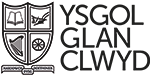 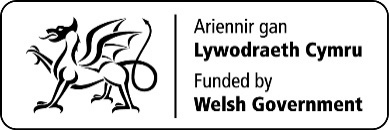 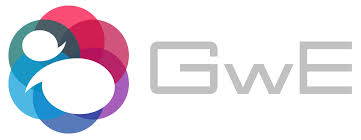 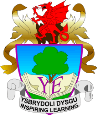                   Cyfrifo Amcangyfrif y Cymedr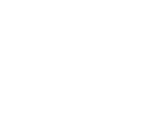                   Cyfrifo Amcangyfrif y CymedrBlwyddyn a awgrymir Blwyddyn 10 (Haen ganolig/uwch)Awgrym o hyd y wers1 awrAmcanion dysguYmchwilio i ddulliau i gael hyd i gymedr data heb eu grwpio a data wedi’i grwpio mewn tabl amledd.  Datblygu sgiliau datrys problemau.Deilliannau dysguBydd dysgwyr yn gallu cyfrifo’n gywir gymedr data heb ei grwpio o dabl amledd a chael hyd i amcangyfrif cymedr data wedi’i grwpio. Gwybodaeth ymlaen llawCyfrifo cymedr data crai.Sleid PPTGweithgaredd yr AthroGweithgaredd y Dysgwyr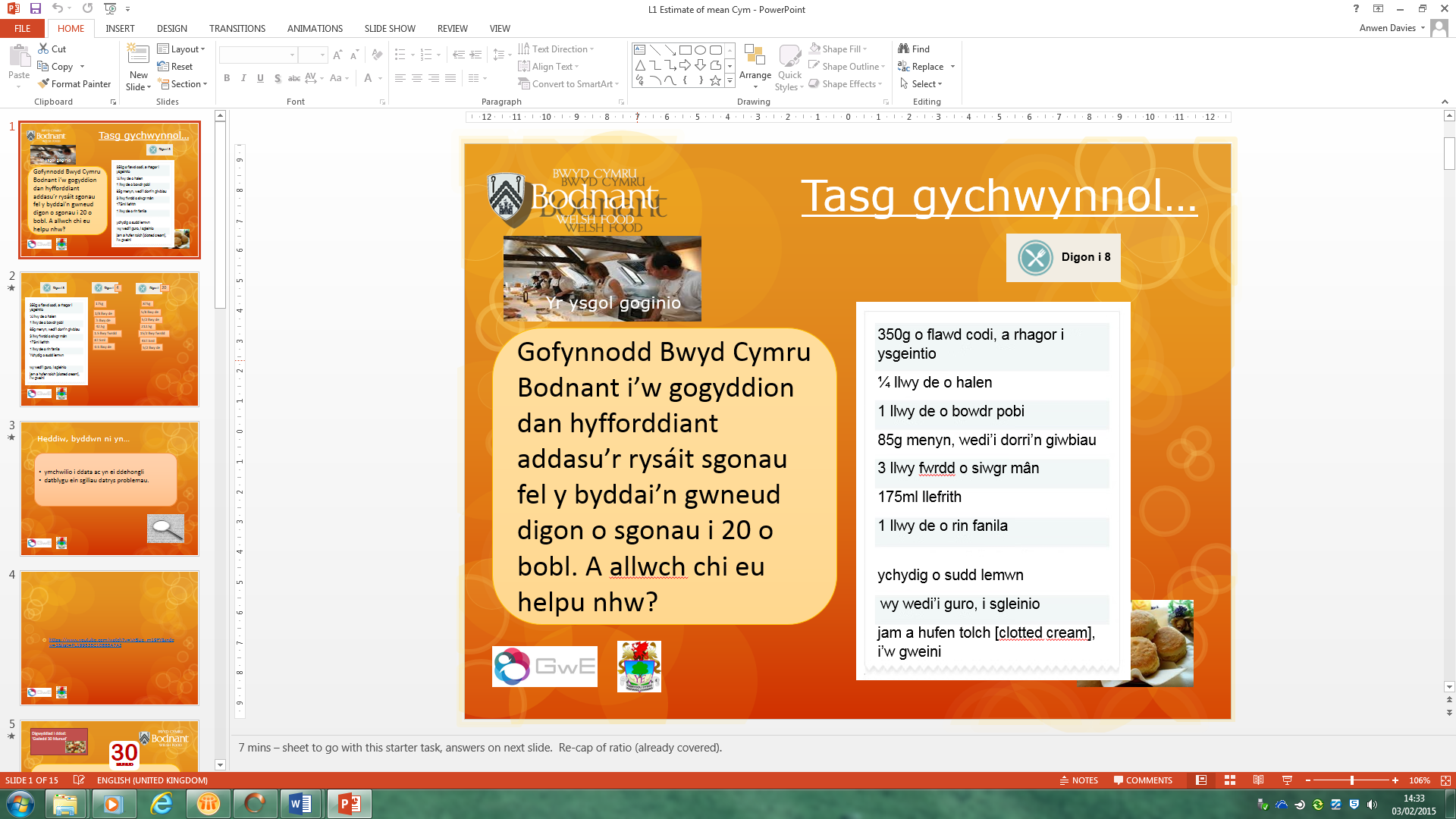 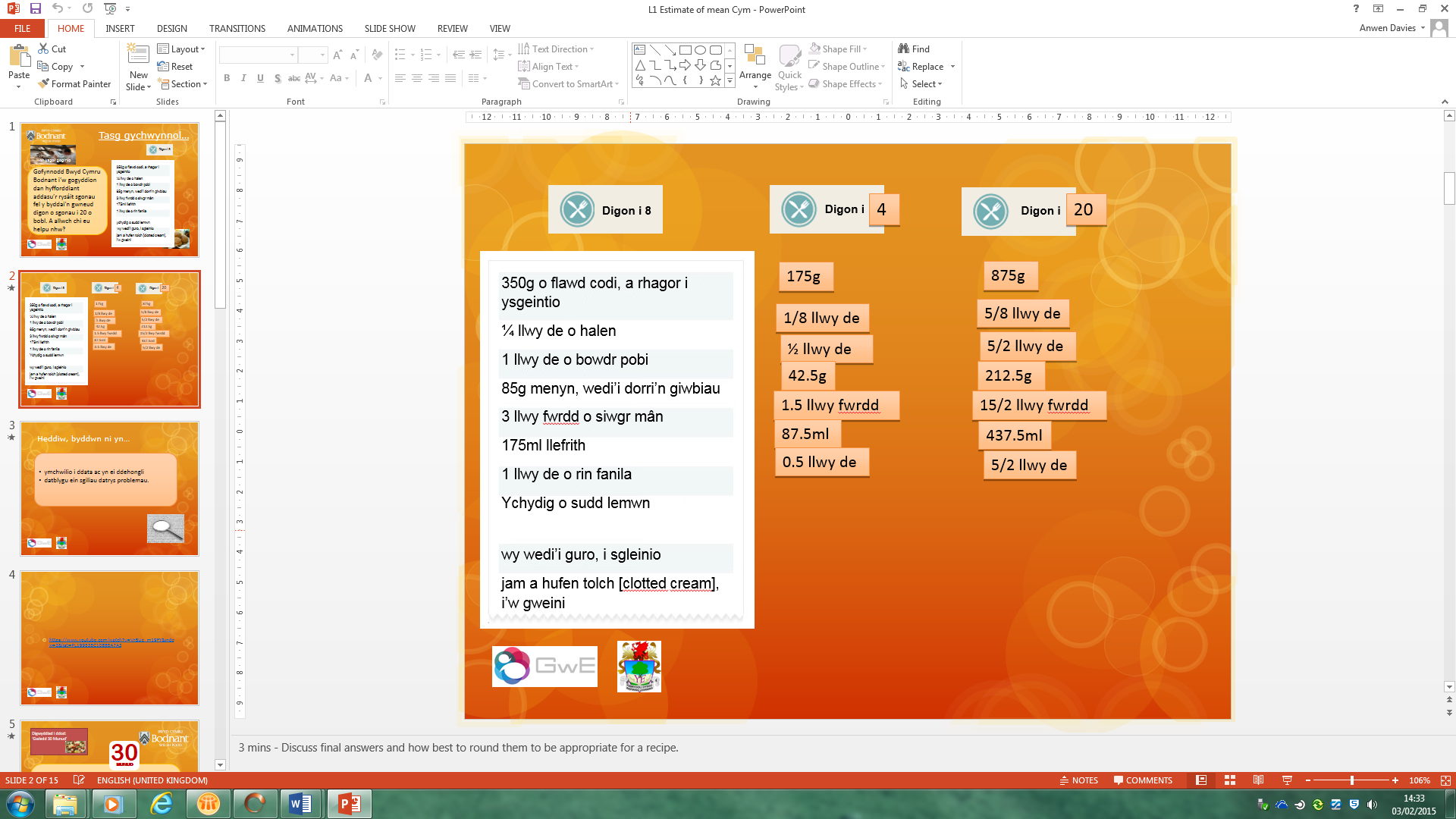 Defnyddiwch y dasg gychwynnol i setlo’r dysgwyr ac i roi ymarfer ac adolygiad o gymhareb mewn senario bywyd go iawn.Hwyluswch drafodaeth ynglŷn â strategaethau’r dysgwr.Anogwch y dysgwyr i ystyried eu hatebion. Gofynnwch gwestiynau tebyg i: ‘A oes unrhyw broblemau gyda’r atebion hwn?’Y dysgwyr yn rhoi cynnig ar y dasg gychwynnol yn unigol, gan ddefnyddio cyfrifiannell.Cyfrannwch at drafodaeth dosbarth cyfan am strategaethau a ddefnyddir i ateb y cwestiwn.Talgrynnwch atebion i’w gwneud nhw’n synhwyrol mewn bywyd go iawn.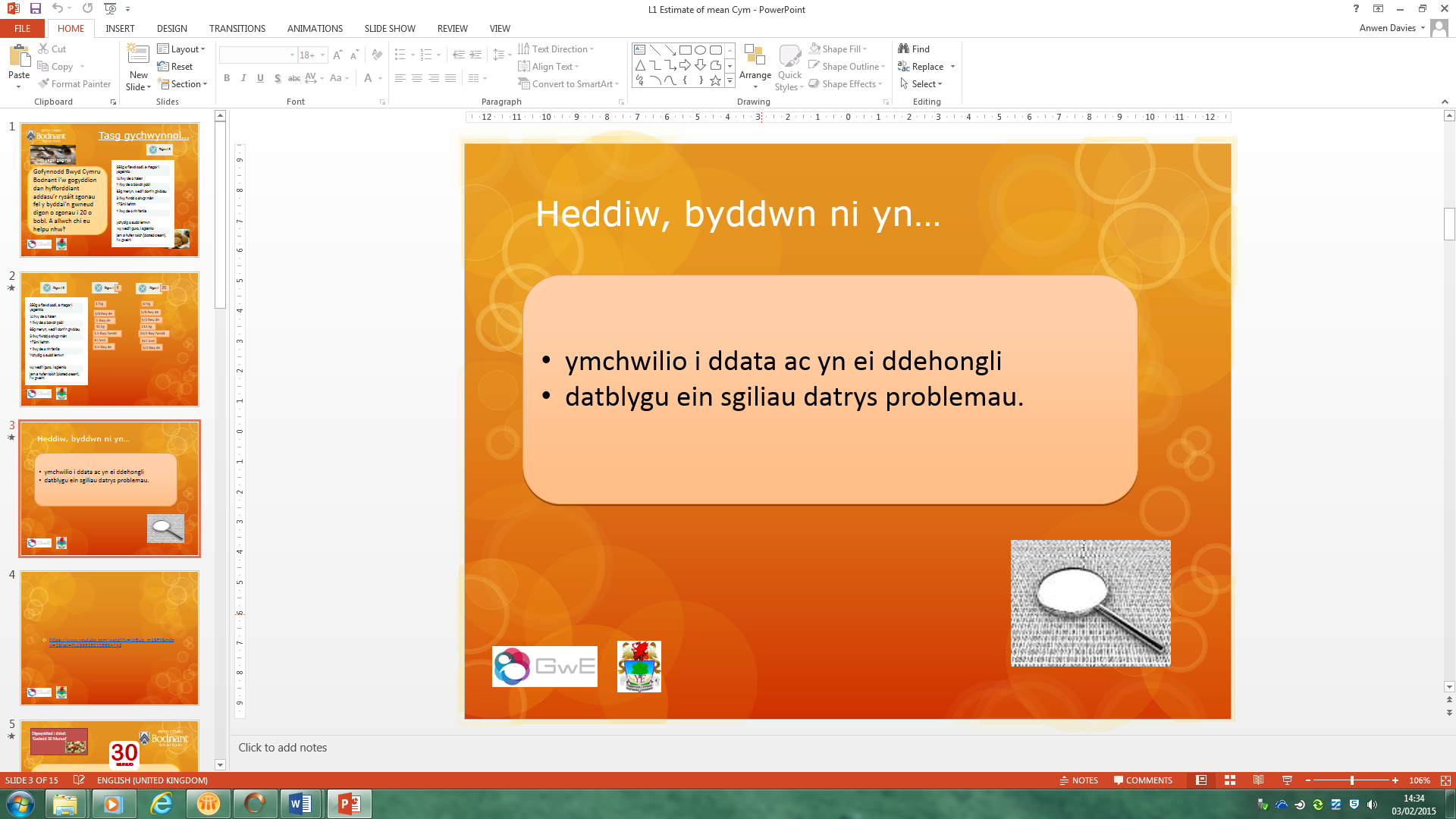 Rhannwch yr amcanion dysgu.Gofynnwch gwestiynau tebyg i:Pam ydych chi’n ymchwilio data yn hytrach na fy mod i’n dweud wrthoch chi beth i’w wneud?Sut mae hyn yn eich helpu chi?Pam mae hi’n bwysig i CHI feddwl?Meddyliwch am y cwestiynau.Ymatebwch i’r cwestiynau a gwrandewch ar farn disgyblion eraill.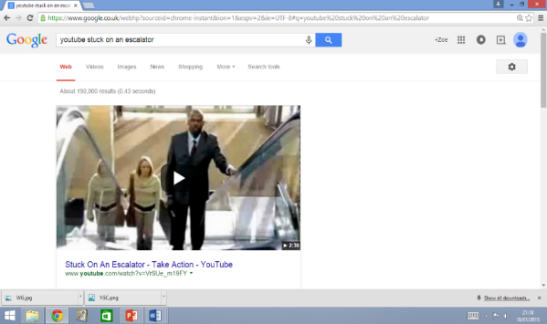 Chwaraewch y clip fideo ‘Stuck on an escalator’.Gofynnwch gwestiynau tebyg:Pam mae hyn yn ddoniol neu’n rhwystredig?Sut allan ni gysylltu hyn â’n dysgu?  Ceisiwch annog dysgwyr i feddwl am gael hyd i’r problemau a’u hateb. Awgrymodd un dysgwr ei fod heb ddefnyddio’i wybodaeth flaenorol i’w helpu – roedd wedi anghofio’i fod yn gwybod sut i gerdded!Trafodwch – pan rydyn ni’n rhoi’r gorau iddi, rydyn ni fel y bobl hyn!Gwyliwch y clip fideo.Trafodaeth dosbarth cyfan am sut y gall cysylltiad fod rhwng y clip fideo hwn â’n dysg.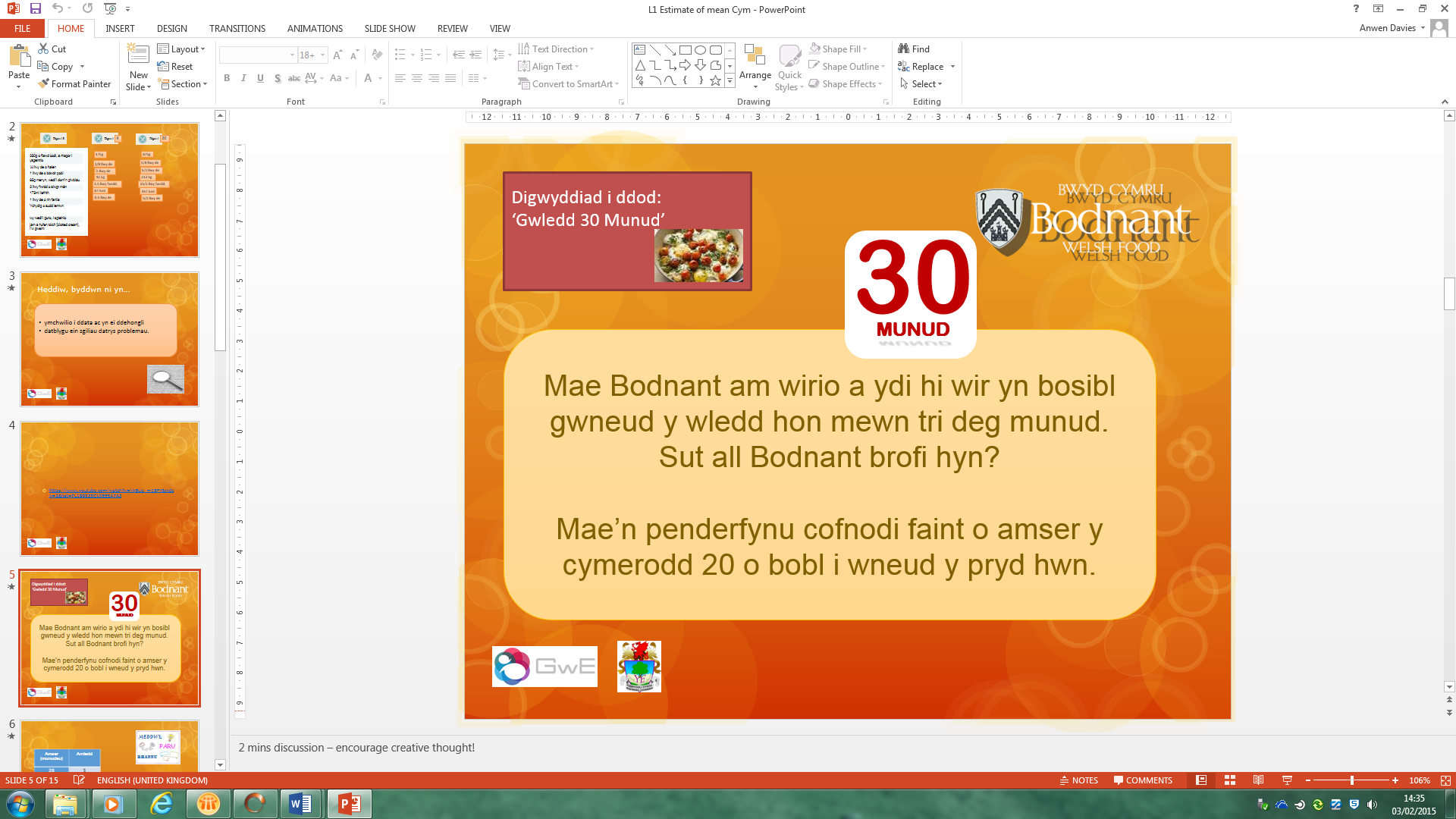 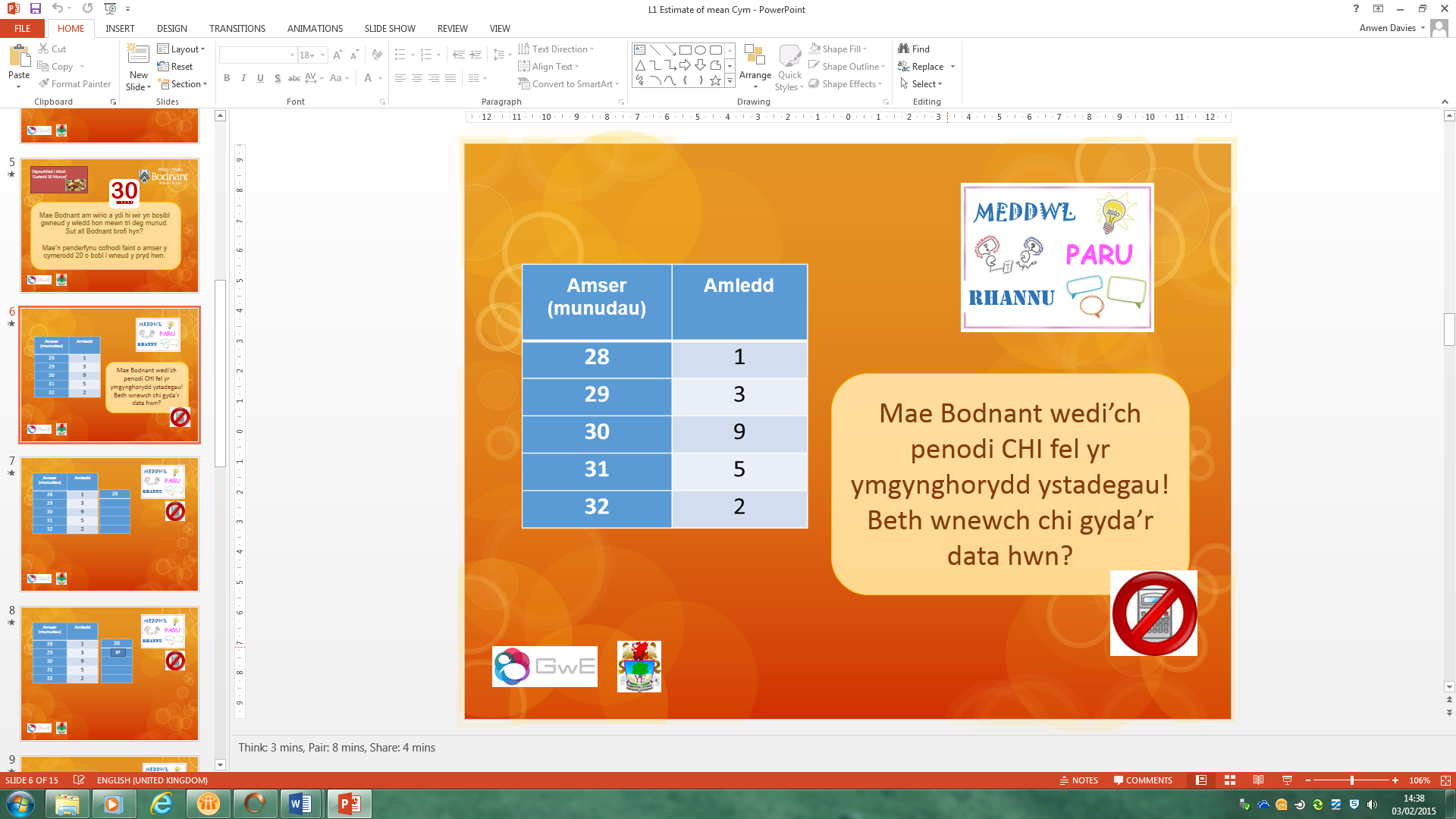 Amlinellwch y cefndir  - Rhowch rôl Ymgynghorydd Ystadegau Bodnant i’r dysgwyr.  Gosodwch y broblem o gael hyd i’r cymedr o gyfres o ddata heb ei grwpio.D.S.: mae’r data wedi’i ddewis fel bod modd ei restru os oes angen i’r dysgwyr fynd â’r data yn ôl i’w gwybodaeth flaenorol am gael hyd i’r cymedr. Mae niferoedd priodol wedi’u dewis fel nad oes angen defnyddio cyfrifianellau.Y dysgwyr yn penderfynu sut i ddefnyddio’r data a cheisio cael hyd i’r cymedr.Meddwl, paru a rhannu eu datrysiadau.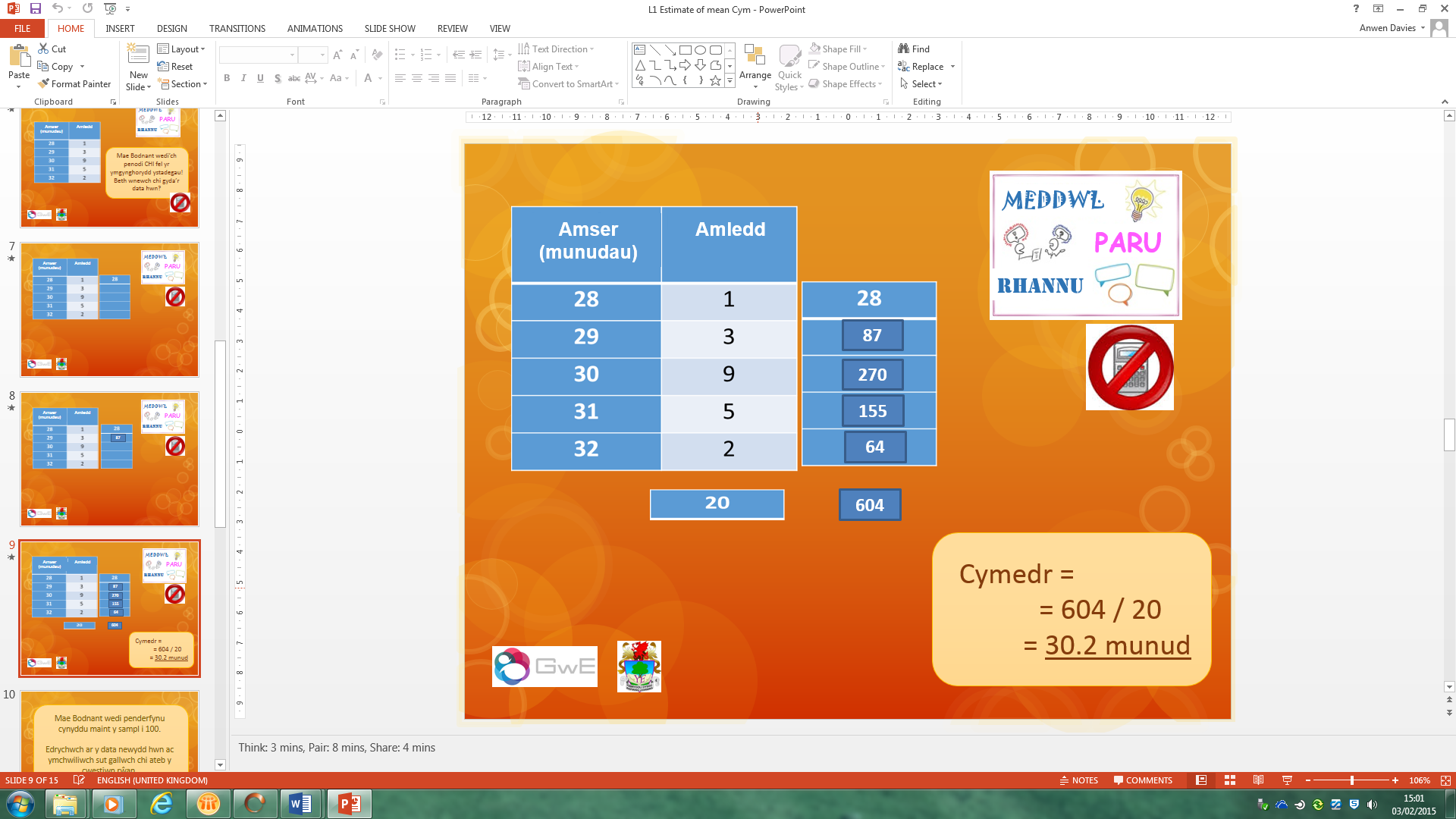 Anogwch y dysgwyr i ofalu am y drafodaeth – yr athro i fod yn hwylusydd.Defnyddiwch yr atebion ar y sleid i helpu unrhyw esboniadau, os oes angen.Trafodaeth dosbarth cyfan i adolygu a chloriannu’r casgliadau.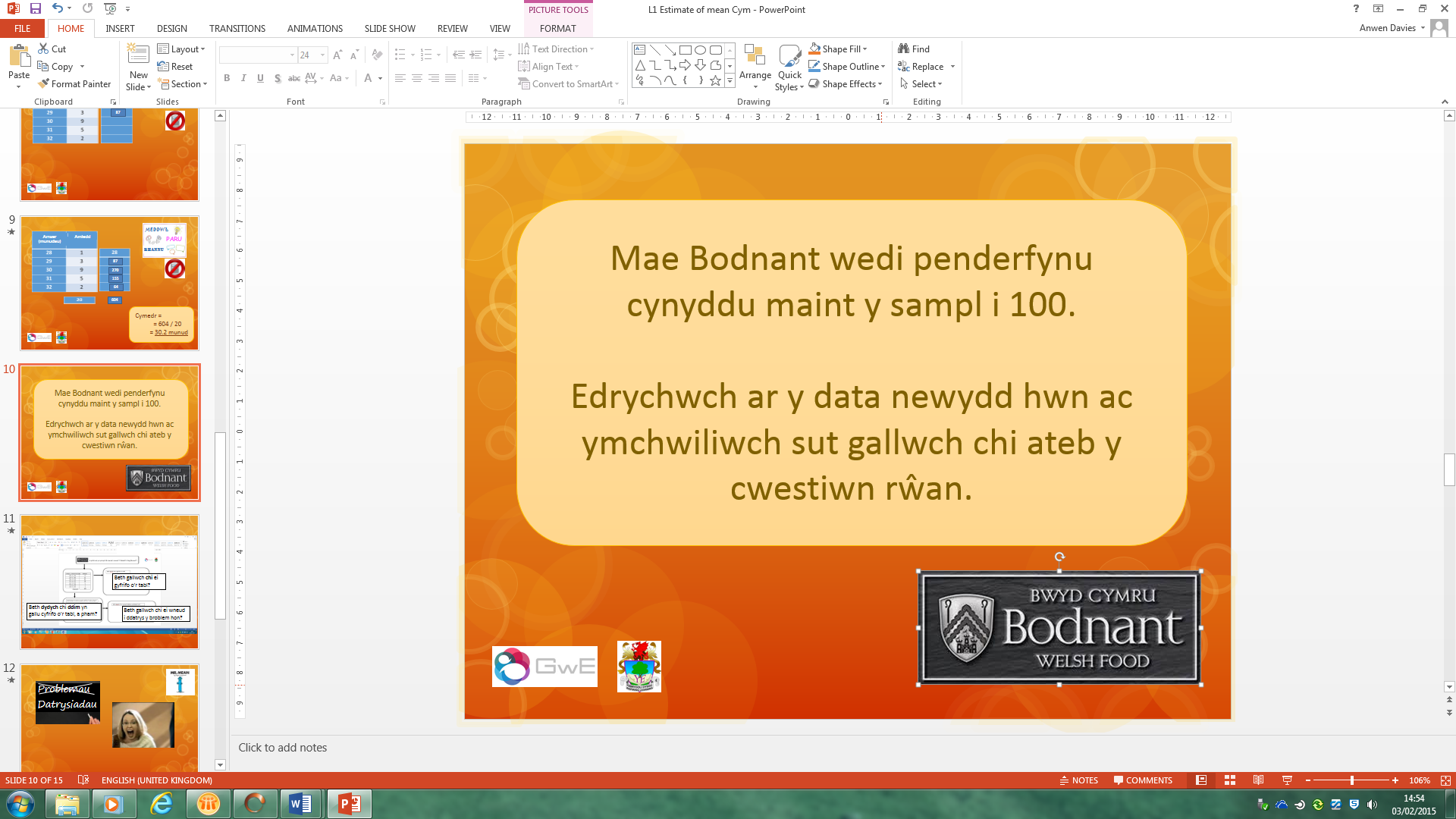 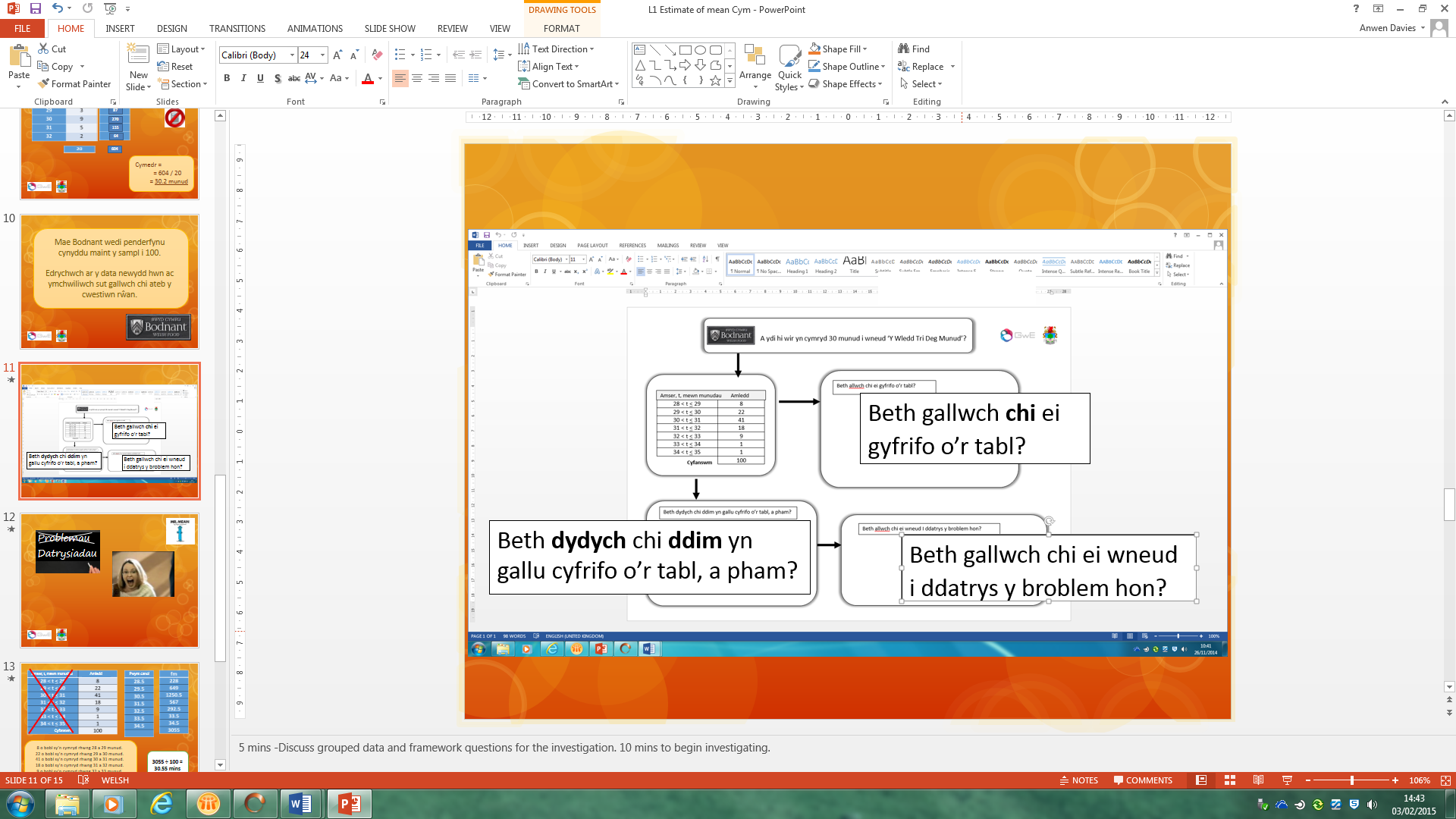 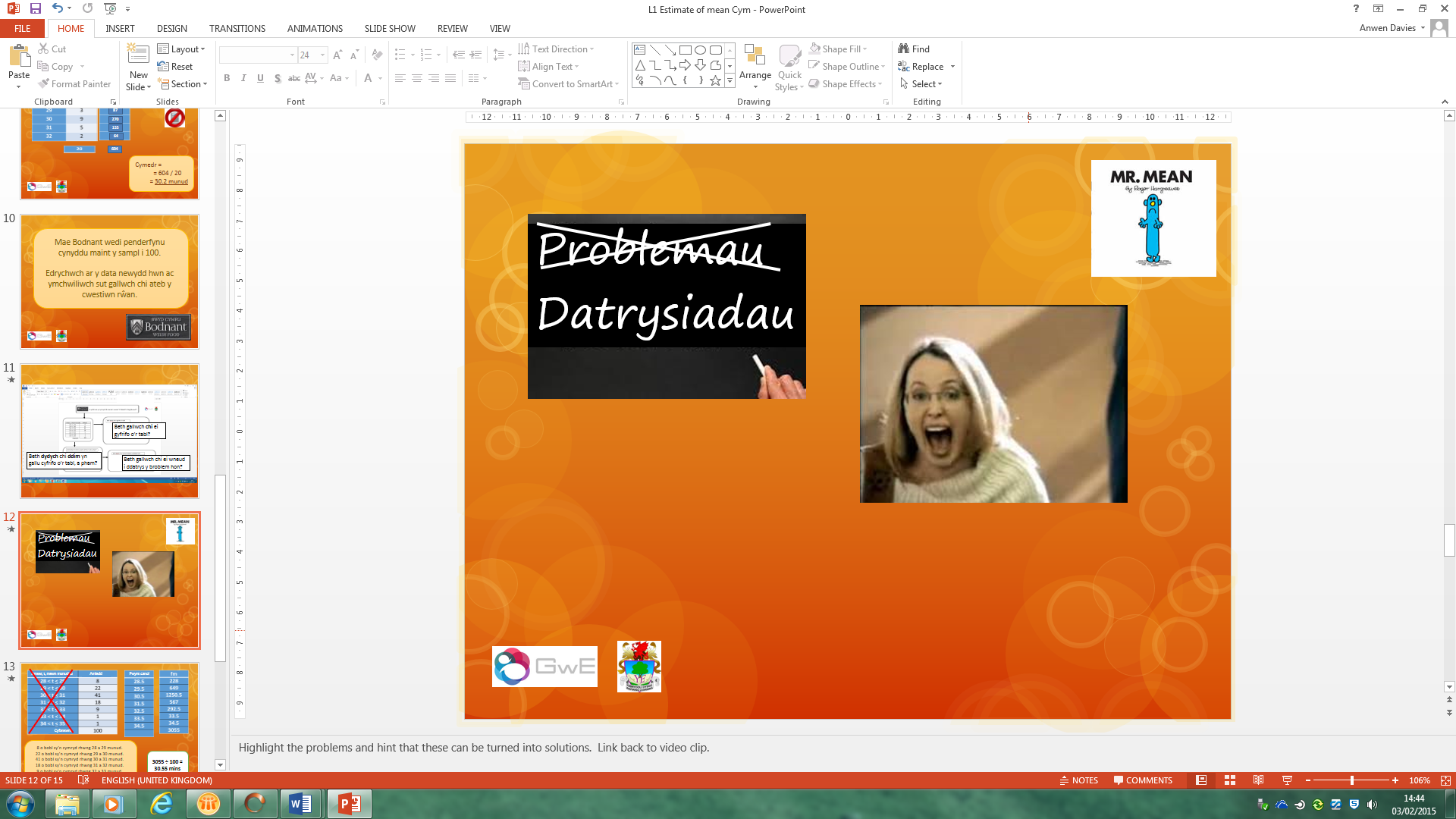 Cyflwynwch y broblem a’r data wedi’u diweddaraf.Cwestiynau i’w gofyn:‘Pam fyddai Bodnant yn cynyddu maint y sampl?’‘Beth sy’n wahanol am y data newydd?’Anogwch y dysgwyr am feddwl sut y gallen nhw fynd i’r afael â’r cwestiwn hwn ar ôl i osodiad y data newid.Ar y PPT, mae’r cwestiwn olaf wedi’i roi’n bwrpasol y tu allan i’r bocs datrys fel awgrym i feddwl ‘y tu allan i’r bocs’ ar yr adeg hon. Trafodwch yffaith hon gyda’r dysgwyr cyn iddyn nhw ddechrau ymchwilio.Yr athro i hwyluso’r drafodaeth a’i helpu ond PEIDIO â dweud wrth ddysgwyr beth i’w wneud.Atgoffwch y dysgwyr am glip fideo’r grisiau symudol.Ystyriwch y rhesymau dros cynnydd ym maint y sampl a sut mae fformat y data wedi newid.Y dysgwyr i weithio mewn grwpiau ar y daflen datrys problemau i gyfrifo sut i gael hyd i amcangyfrif o’r cymedr.Dylai dysgwyr ddefnyddio sgiliau a drafodwyd yn gynharach:Adnabod y broblem a defnyddio honno fel man cychwynCymhwyso gwybodaeth flaenorolPeidio â bod fel y bobl sy’n sownd ar yr grisiau symudol!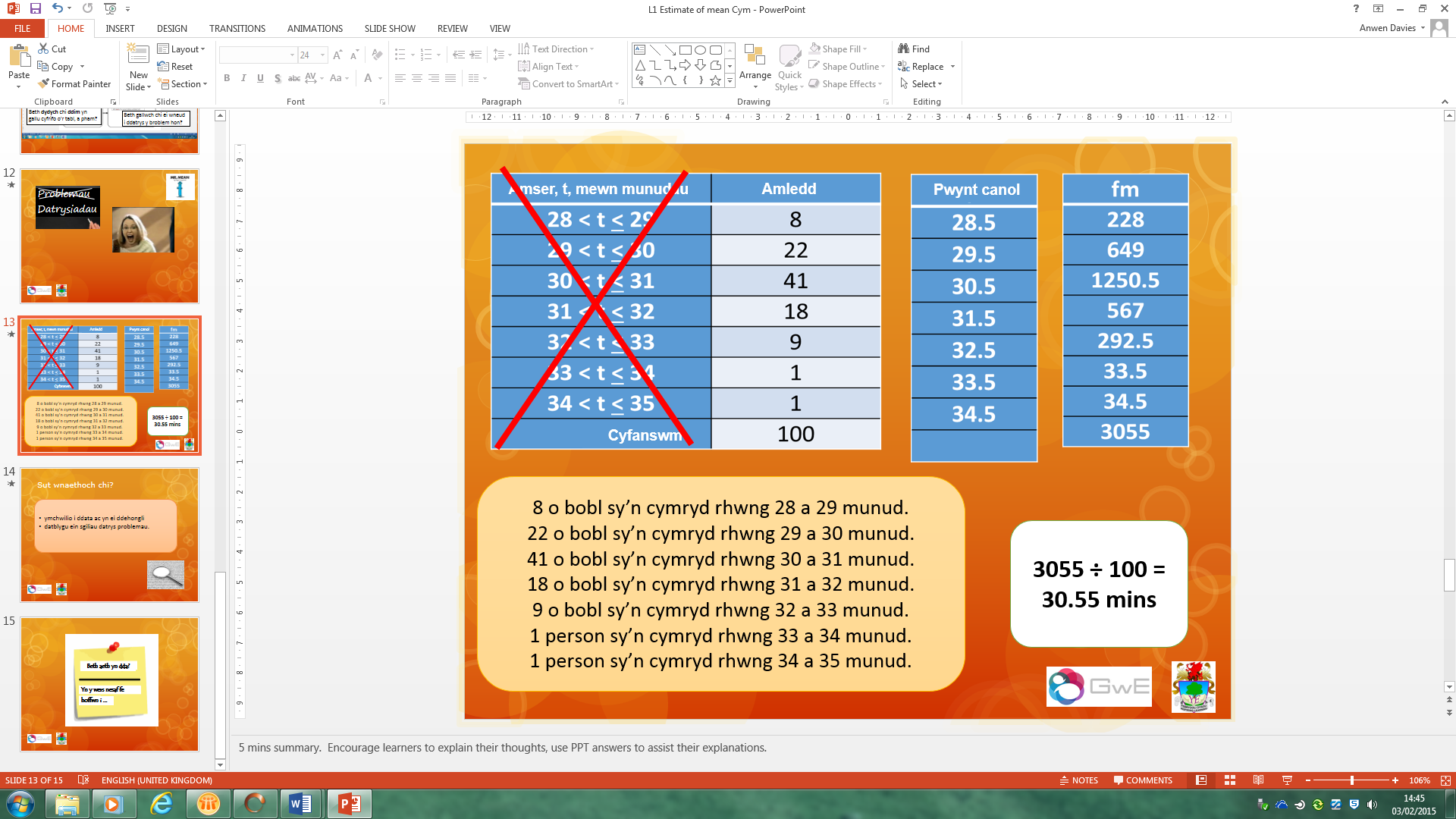 Hwyluswch drafodaeth dosbarth am ddulliau gweithio a datrysiadau mewn grwpiau.Gall dysgwyr ddefnyddio’r sleid hwn i’w helpu i esbonio’u meddyliau.Esbonio dulliau a chloriannu casgliadau.Gall dysgwyr ddefnyddio’r sleid hwn i’w helpu i esbonio’u meddyliau.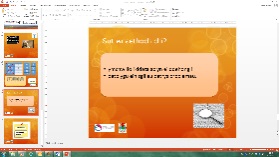 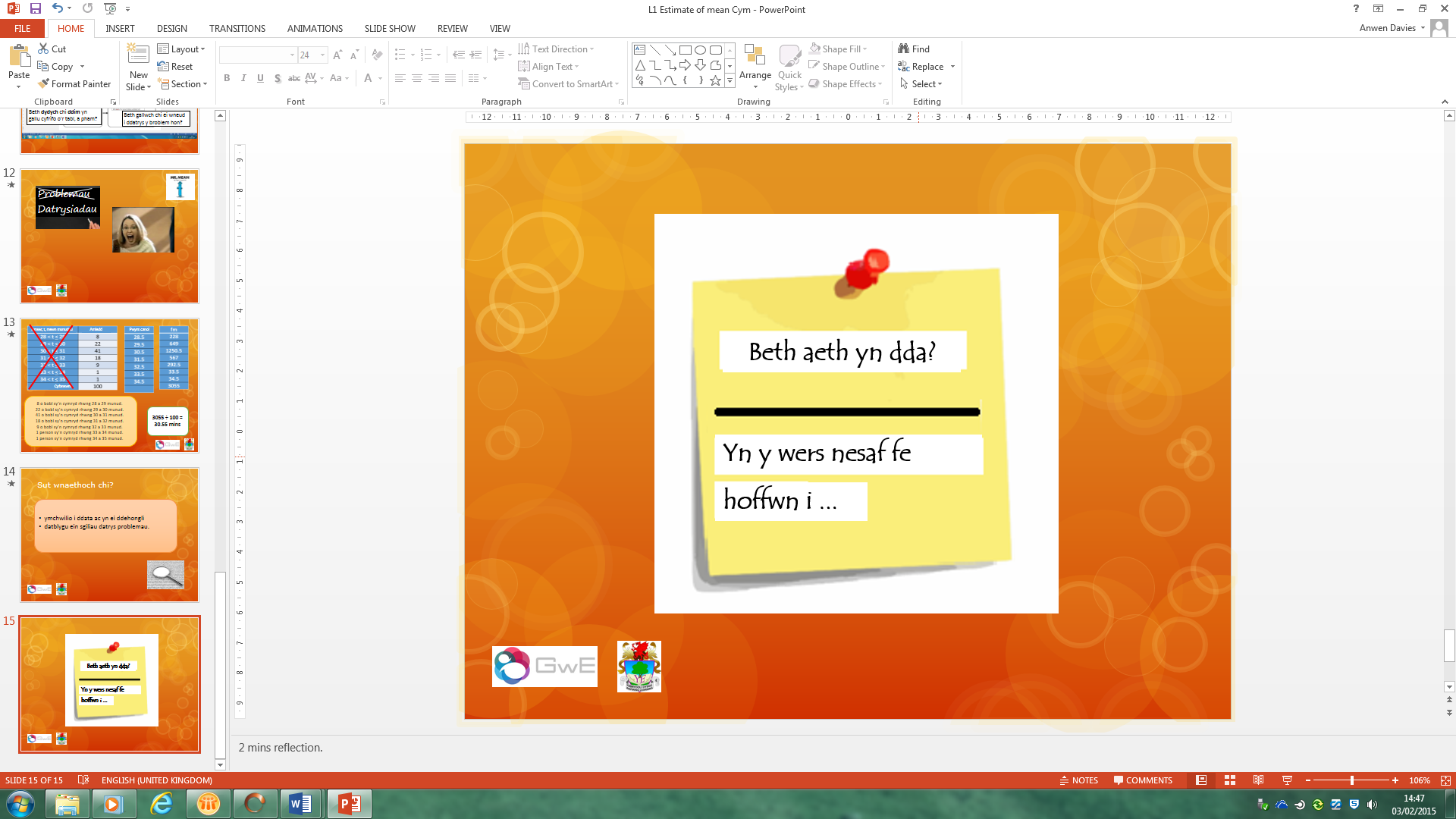 Meddyliwch am yr amcanion dysgu.Dosbarthwch nodiadau Post-It ar gyfer cwestiynau adolygu.Meddyliwch a ydi’r amcanion wedi’u cyrraedd ai peidio.Cloriannwch drwy ateb y cwestiynau ar nodyn Post-It.